 О признании утратившими силу постановления администрации сельского поселения «Щельяюр» от 20.01.2012 года №3 «Об утверждении административного регламента по предоставлению муниципальной услуги по рассмотрению обращений граждан, поступивших в администрацию сельского поселения  «Щельяюр» (в редакции от 14.05.2013 года №33) В соответствии со ст.33 Конституции Российской Федерации, а также Уставом муниципального образования сельского поселения «Щельяюр»,администрация сельского поселения «Щельяюр» ПОСТАНОВЛЯЕТ:1.	Признать      утратившими      силу      следующие      постановление администрации сельского поселения «Щельяюр»:- постановления администрации сельского поселения «Щельяюр» от 20.01.2012 года №3 «Об утверждении административного регламента по предоставлению муниципальной услуги по рассмотрению обращений граждан, поступивших в администрацию сельского поселения  «Щельяюр» (в редакции от 14.05.2013 года №33) »2.	Настоящее постановление вступает в силу со дня его официального
обнародования.Зам. Руководителя администрации сельского поселения «Щельяюр»	В.Н. Назаренко«Щельяюр» сикт овмöдчöминса администрация Администрациясельского поселения«Щельяюр»ШУÖМШУÖМШУÖМШУÖМПОСТАНОВЛЕНИЕ ПОСТАНОВЛЕНИЕ ПОСТАНОВЛЕНИЕ ПОСТАНОВЛЕНИЕ от 22 сентября 20143 года	№(Республика Коми, Ижемский район, п. Щельяюр)от 22 сентября 20143 года	№(Республика Коми, Ижемский район, п. Щельяюр)№ 20      № 20      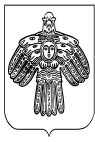 